Tutorial discentes – Matrícula em componentes curriculares no SIGAAAcesse o SIGAA e faça o login.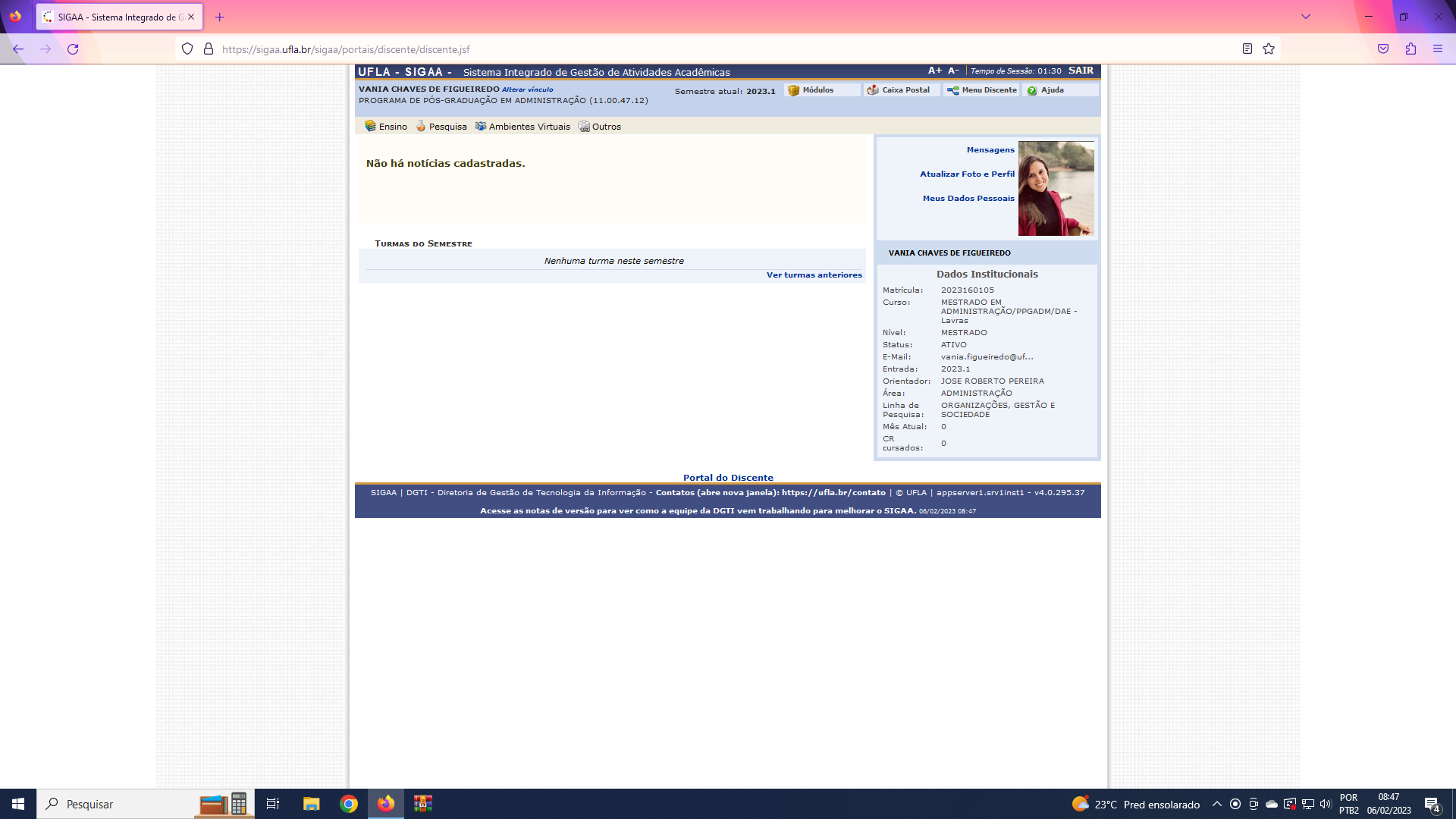 Clique em Ensino – Matrícula Online – Solicitar Matrícula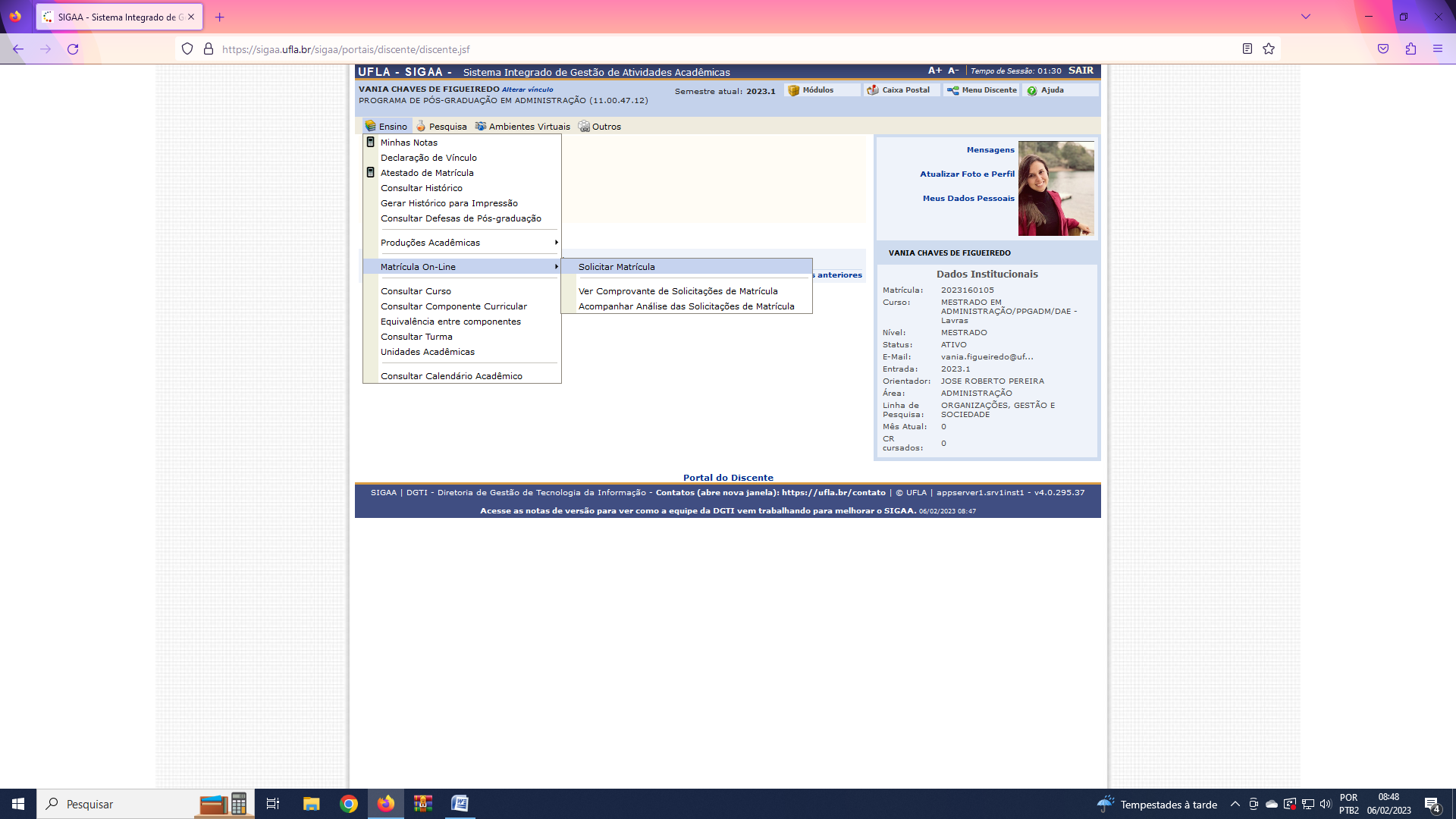 Selecione o campo correspondente ao tipo de componente curricular que você deseja se matricular: atividades do Programa (Estágio Docência, Defesa); qualificação; turmas do Programa (disciplinas do seu programa), turmas outros Programas (disciplinas de outros Programas). Clique em confirmar matrícula.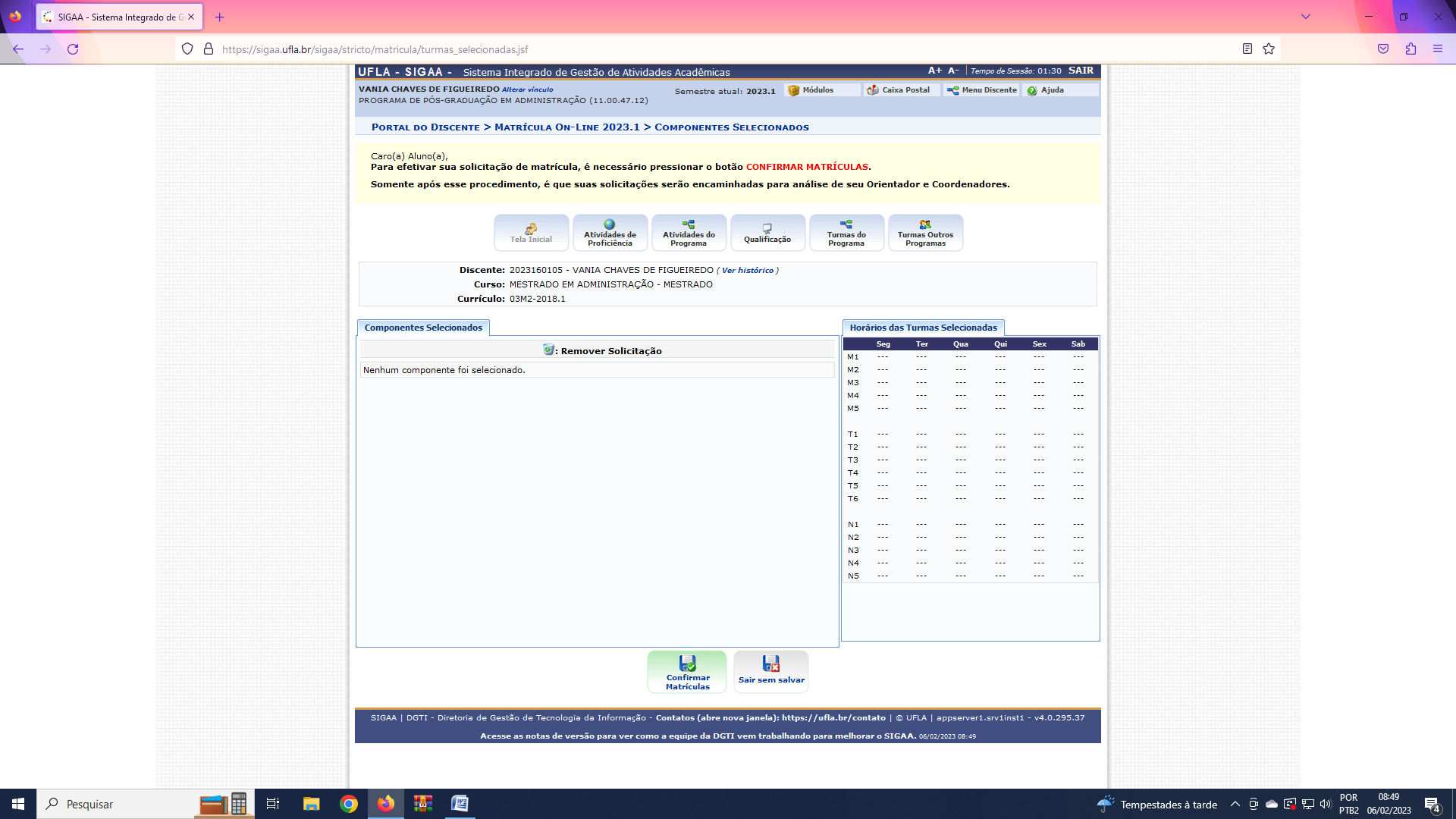 Selecione as disciplinas desejadas e clique em adicionar turmas. 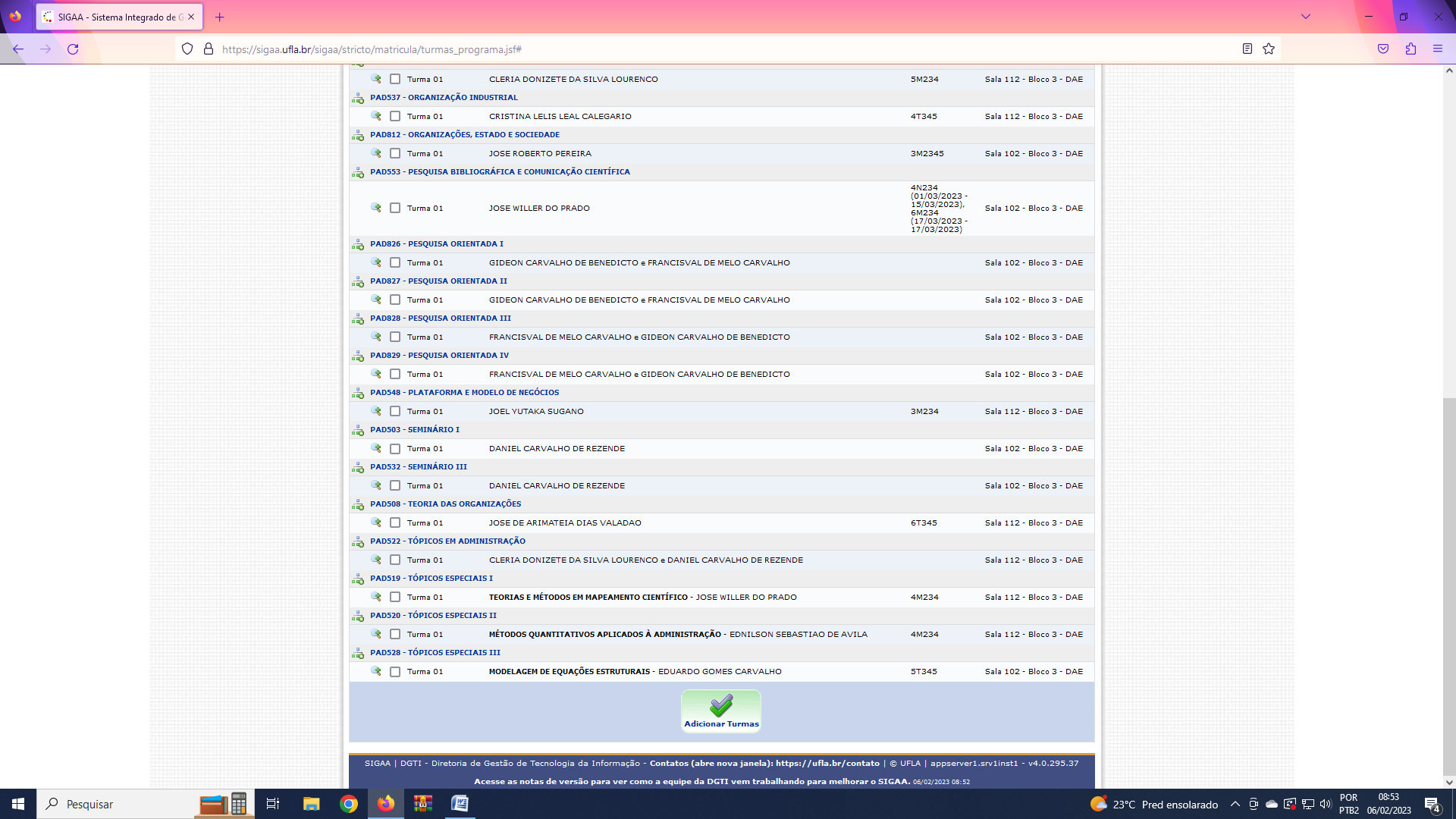 Confira as informações e clique em confirmar matrícula.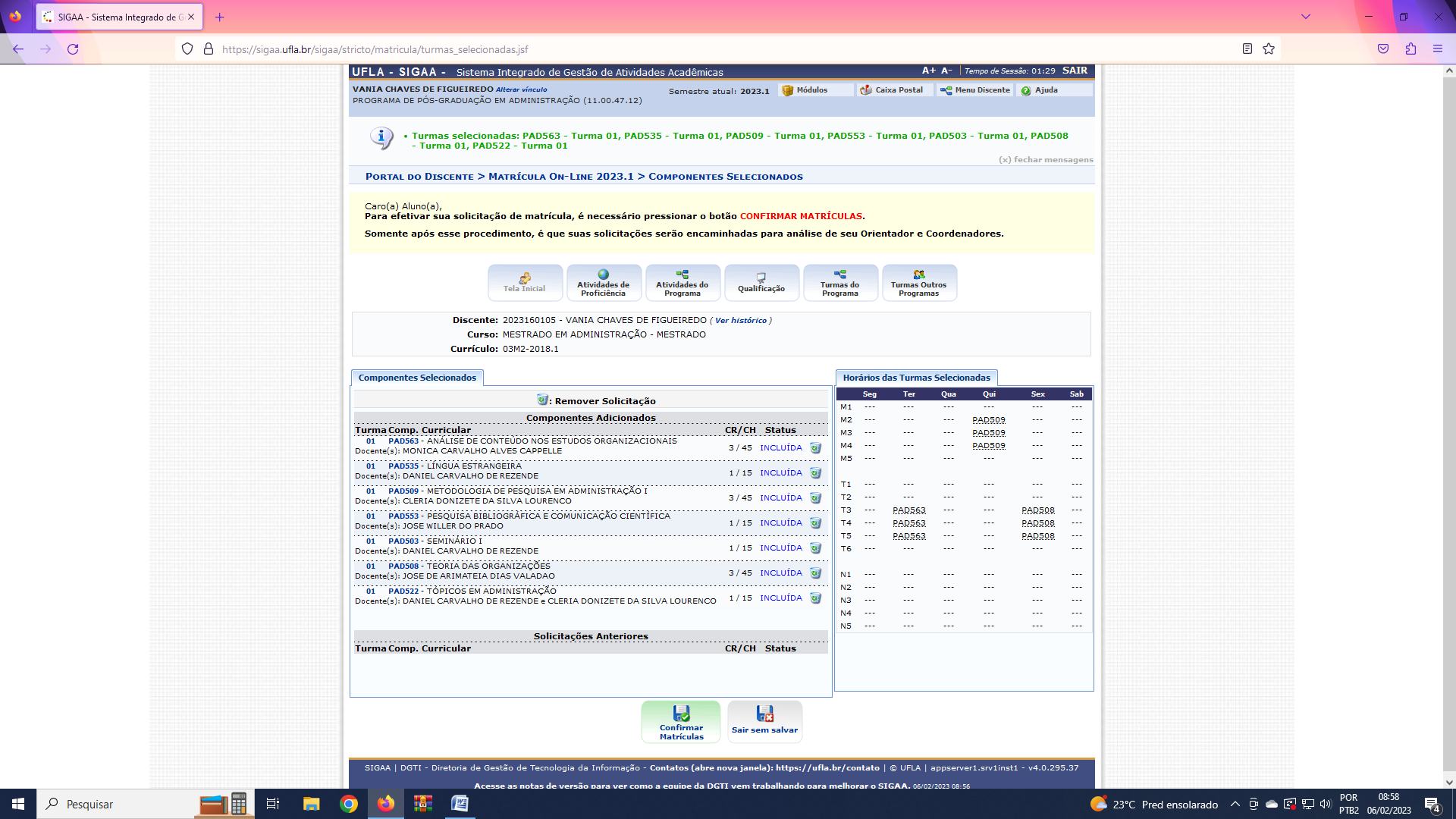 Após a solicitação, acompanhe a aprovação do seu pedido em Ensino – Matrícula online – Acompanhar Análise das Solicitações de Matrícula. O(A) orientador(a) deverá aprovar durante o período informado no calendário acadêmico da pós-graduação. 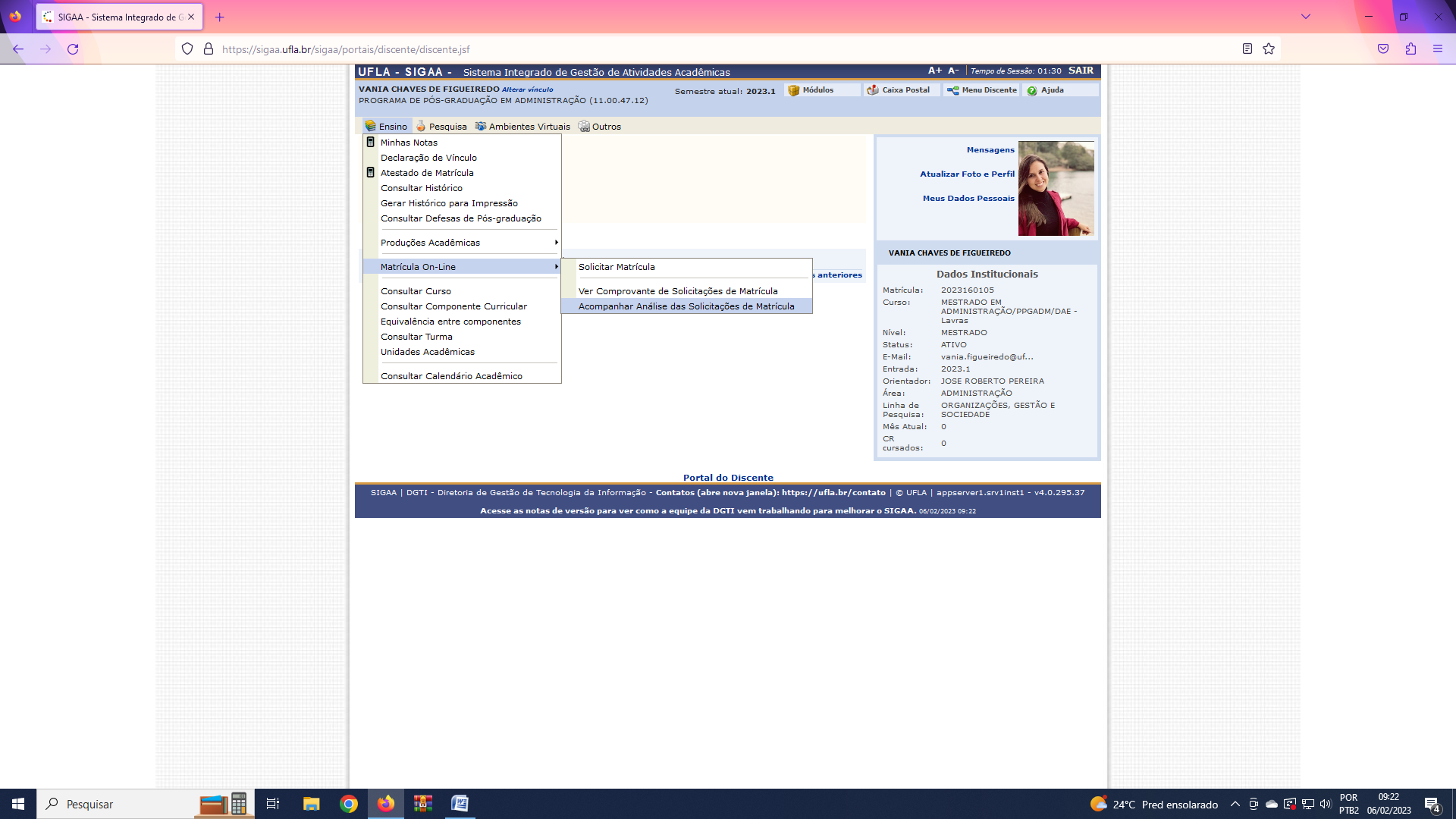 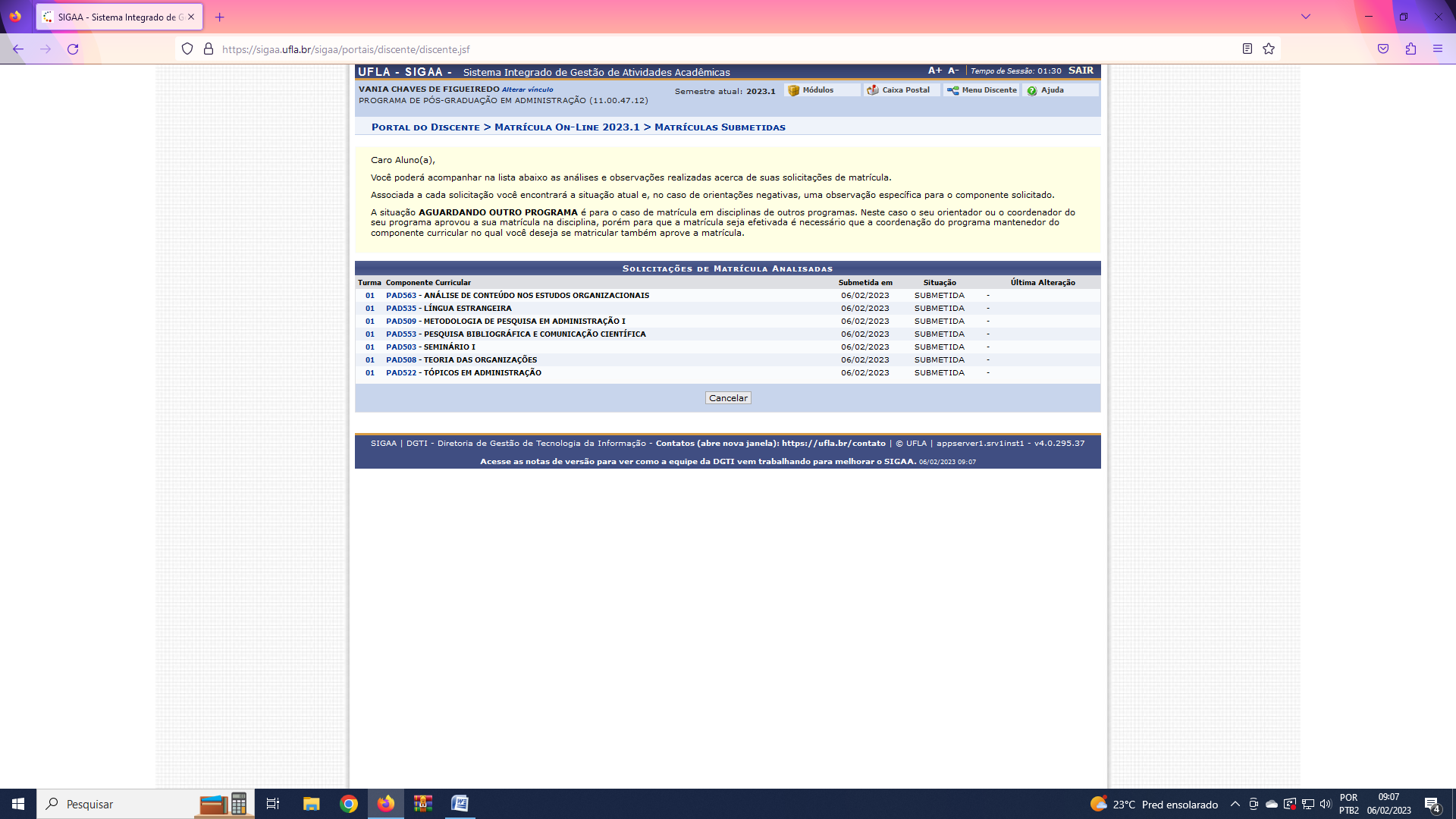 